Lampiran 6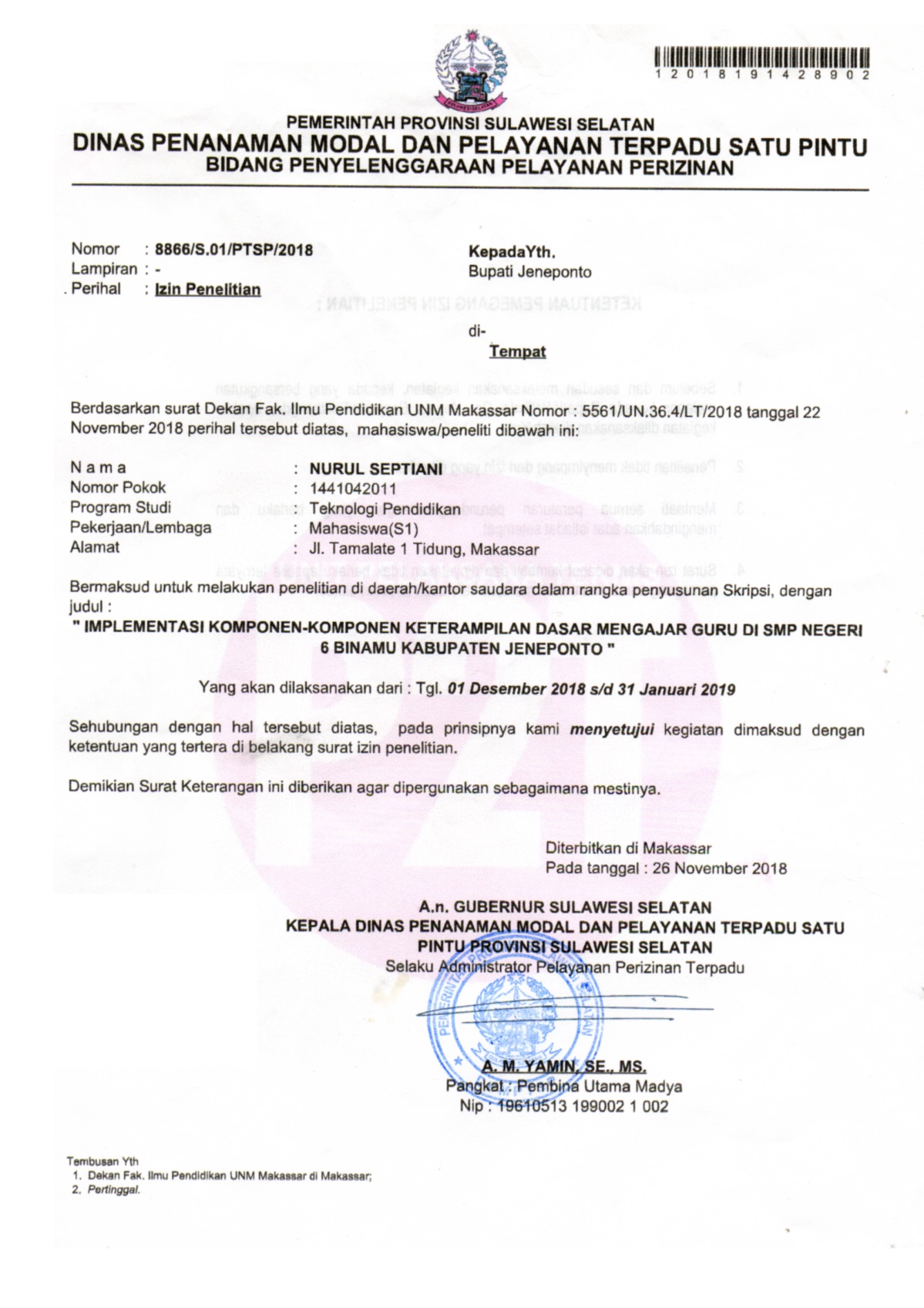 